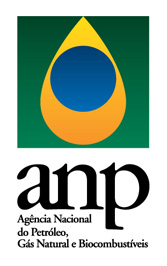 Declaração de Ciência de Pendência DocumentalOs abaixo-assinados, representantes da   e da , autores do pedido de cessão do(s) contrato(s) de outorga de direitos de exploração e produção de petróleo e gás natural nº , declaram estar cientes de que: Ao referido pedido de cessão não foi anexada Decisão Terminativa do Conselho Administrativo de Defesa Econômica (Cade);A Decisão Terminativa do Cade é elemento essencial para a produção de análise do pedido de cessão sob a ótica concorrencial pela Agência Nacional do Petróleo, Gás Natural e Biocombustíveis (ANP);O prazo para a produção da análise sob a ótica concorrencial pela ANP não se iniciará enquanto não for apresentada a Decisão Terminativa do Cade;O pedido de cessão não será encaminhado para deliberação da Diretoria Colegiada da ANP desacompanhado de análise sob a ótica concorrencial;A Decisão Terminativa do Cade deverá ser apresentada em até 5 dias após sua publicação no Diário Oficial da União.Cientes e de acordo com os termos da presente declaração, subscrevem-na, em .__________________________ ____________________________